KRZYŻÓWKA O ZDROWIU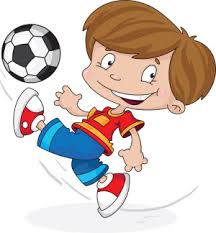 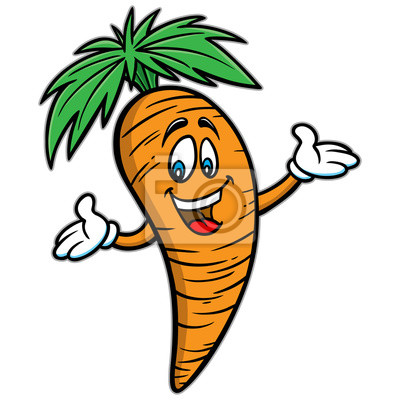 Ładnie się pieni, brudne ręce w czyste zamieni.Psują się gdy ich nie myjesz.Zdrowe minerały w owocach i warzywach.Piją je dzieci i dorośli, bo wzmacnia kości.Nie można ich jeść zbyt dużo.Jabłka, banany, maliny...Jest w każdej łazience, wycierasz nim ręceNajważniejszy posiłek dnia.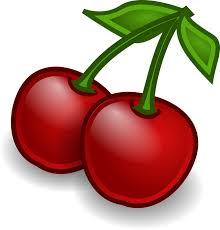 ….to zdrowie.Pieni się, głowę Ci zmywa, jak się nazywa?Marchew, buraki, ziemniaki.Zielone na talerzu- zdrowe lecz dzieci go nie lubią.Jest w tubce, trzeba się nim posmarować gdy na słońce wychodzisz.Małgorzata Busma12345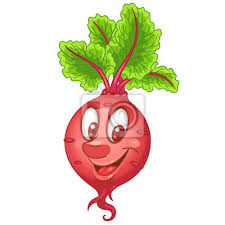 678910111213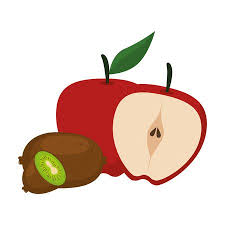 